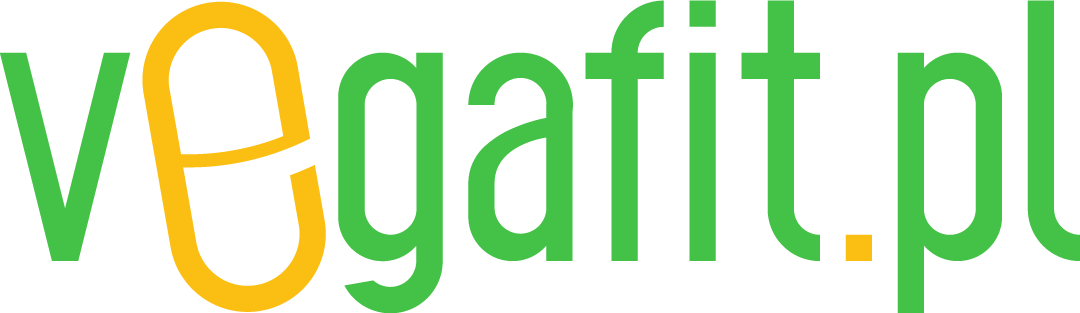 FORMULARZ REKLAMACJIsporządzony dnia ................................................Nazwa i kod zakupionego towaru …...………………....................................………….......……….....…....….....…….........…....….....……........Wartość towaru (bez kosztow wysyłki) ………….................................……………......………...................….……..................................Przyczyna reklamacji .................................................................................................................................................................................…………………………………….........…….........................................................................................................................................................................Żądanie reklamacyjne: zwrot pieniędzy / wymiana na nowy (zaznaczyć właściwe)DANE NABYWCY:Imię i Nazwisko: ………………………………….....................................................……..........………………....….....………………………………………………….Ulica i nr domu/mieszkania: …………………………..............................................………………………....…..........………………………………………..Kod pocztowy i miasto: …………….................................................……………………………..…………….........………………………………………………..Nr telefonu: …………………….....................………...…                                    E-mail: .......…………...............................................……………..........DANE RACHUNKU BANKOWEGO:Numer rachunku bankowego, na ktory ma zostać zwrócona wartość towaru w przypadku gdy wymiana nie jest niemożliwa:№……………………………………………...………............................................................………………….....……………..............................................................Nazwa banku: ……………………………………………………………………..…………………………….....…..…………...……………………………………………………………Dane właściciela rachunku bankowego: ………………..……………......................................…………….....….........................................…………………………………………………………………………………………..................................................................……….........................................................Zapoznałem/łam się z warunkami reklamacji.………………………………………………………………..                                                                                                                          podpis klientaProsimy o czytelne wypełnienie formularza i odesłanie go wraz z towarem na adres: VEGAFIT.PLTCM Władysław Jabłońskial. KEN 36 lok. 112b
02-797 Warszawa